Klasa 7 > Lekcja 25 >  
Temat: Odczytywanie danych statystycznych. Co to jest średnia?Podręcznik 288 - 302           Odczytywanie danych statystycznych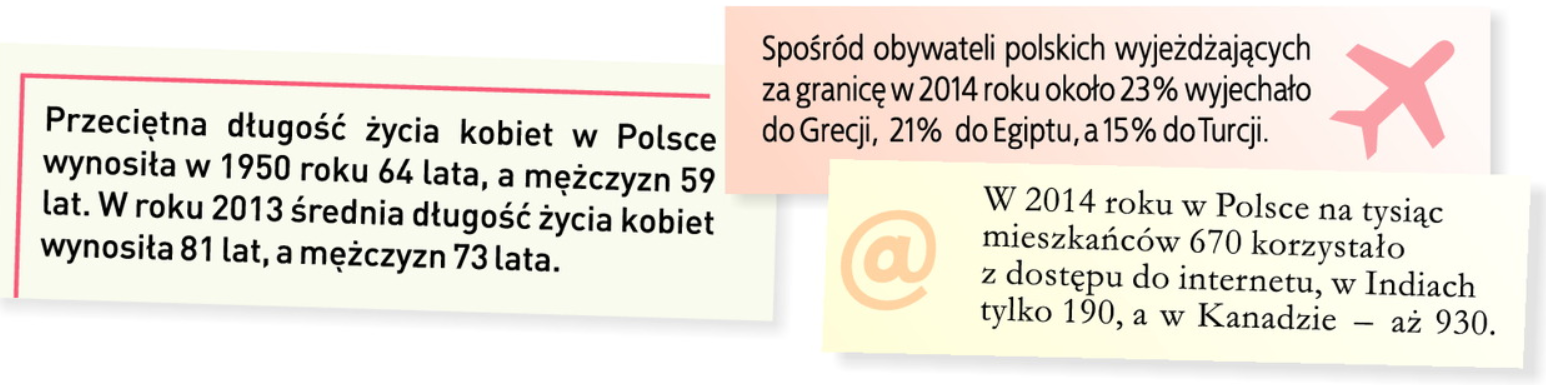 Aby zebrać powyższe dane, trzeba było przeanalizować wiele informacji.Statystyka to dziedzina nauki zajmująca się zbieraniem tego typu danych, ich analizowaniem oraz opracowywaniem. Dane statystyczne są zwykle przedstawiane za pomocą tabel, diagramów czy wykresów, które ułatwiają odczytywanie i porównywanie danych  oraz formułowanie wniosków na ich podstawie.tabela: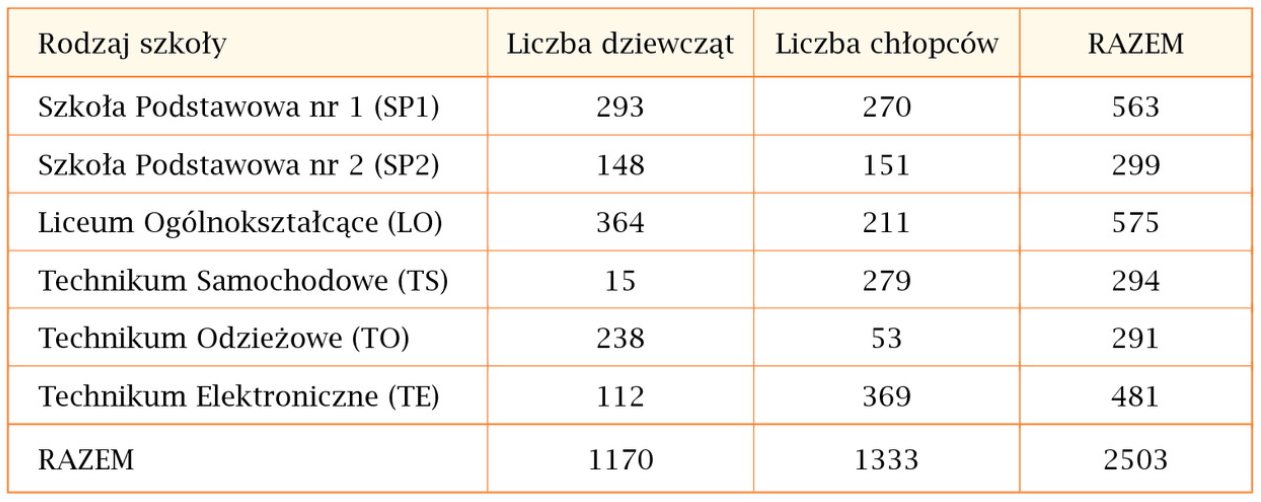 Diagram kołowy: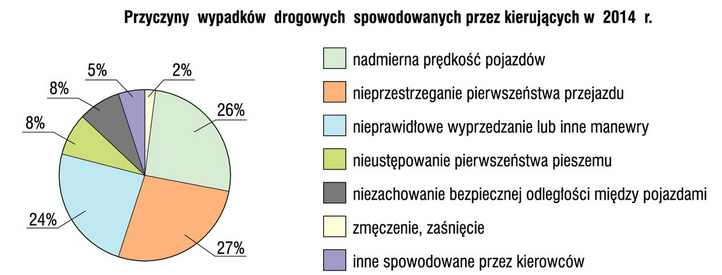 Diagram słupkowy: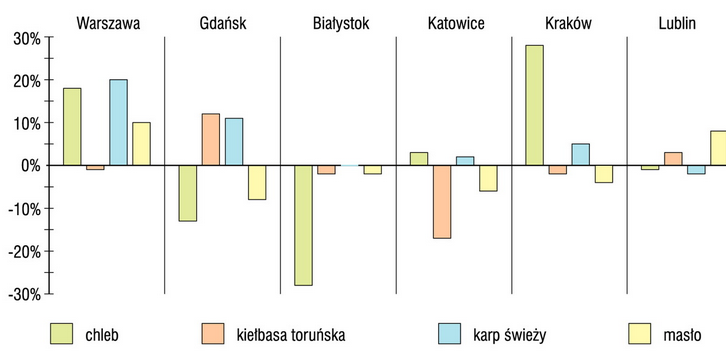 Wykres: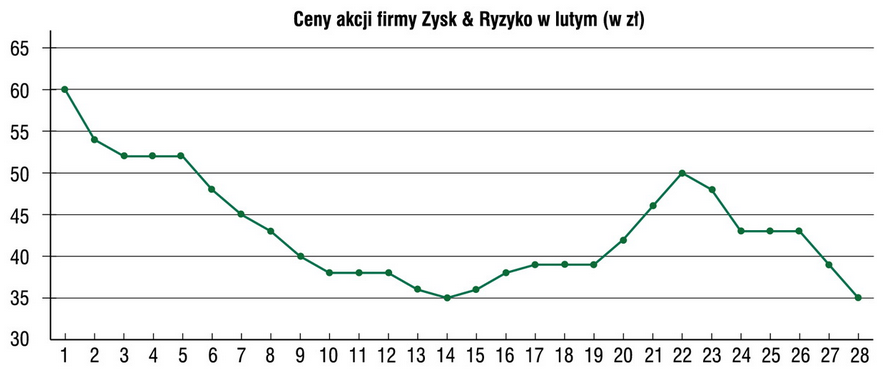 Zrób zadania ze str. 118 – 120	zeszyt ćwiczeń            Co to jest średnia?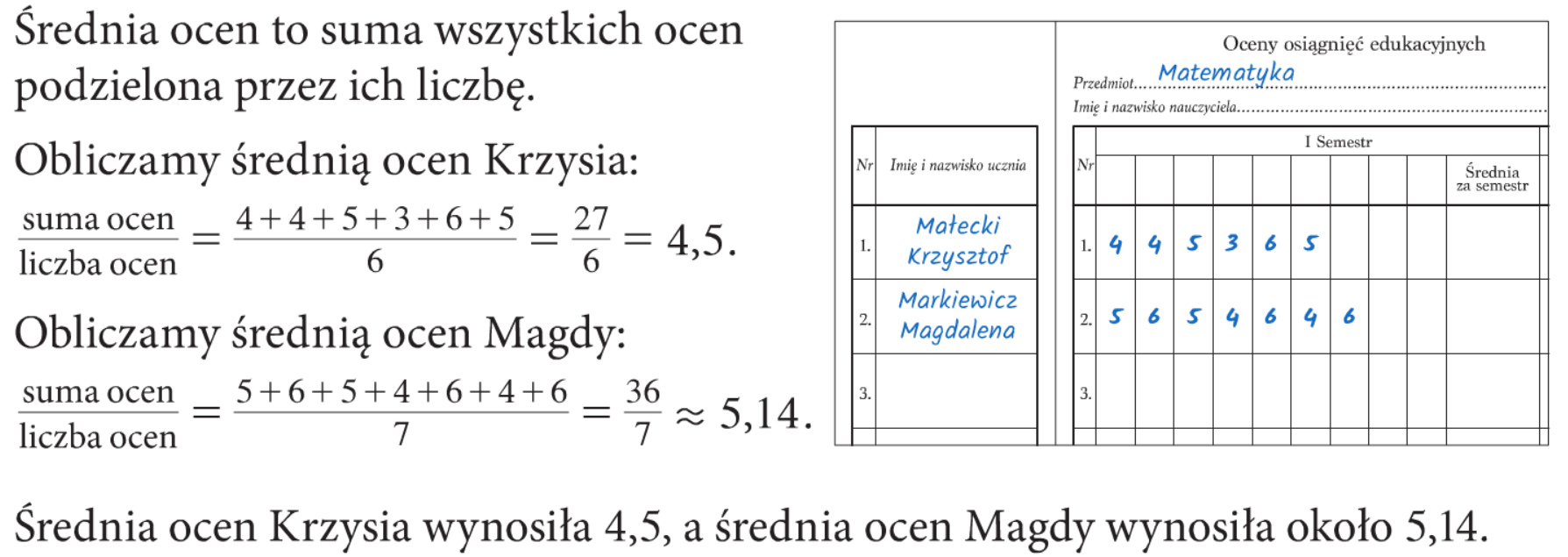 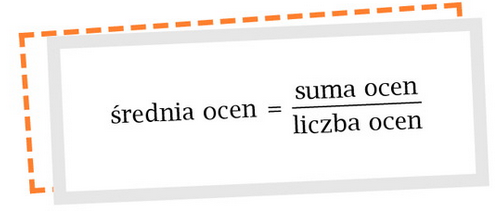 A jak policzyć średnią ocen z matematyki w klasie 7, jeśli dane te zostały przedstawione w postaci diagramu?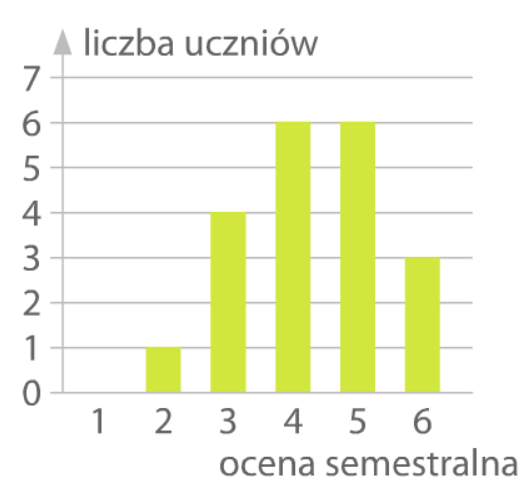 Aby obliczyć średnią, musisz ustalić sumę ocen oraz ich liczbę, równą liczbie wszystkich uczniów tej klasy:1 dwójka 	to w sumie 24 trójki	to w sumie 126 czwórek 	to w sumie 246 piątek 	to w sumie 303 szóstki	to w sumie 18Mamy 1+4+6+6+3 = 20 ocenSuma tych ocen to 2+12+24+30+18=86Średnia ocen z matematyki w klasie 7 to   86:20 =4,3Ania ma z matematyki cztery oceny, których średnia wynosi 3,5. Czy wiesz jakie oceny ma Ania?3,5 =Skoro średnia wynosi 3,5 i mamy cztery oceny, to suma ocen Ani wynosi 14 (bo 14:4 = 3,5).Niestety, na podstawie tych informacji nie ustalimy jakie dokładnie oceny ma Ania. Może to być np.: 5, 5,  1, 3  lub 5, 4, 2, 3 lub 4, 4, 4, 2A gdyby teraz dostała ocenę celującą – jak zmieni się jej średnia. Czy można ją policzyć bez znajomości jej wcześniejszych ocen?Liczymy nową sumę ocen:  14 + 6 = 20Liczba ocen: 5  (doszła jedna ocena)Średnia to:   20:5 = 4Po otrzymaniu szóstki jej średnia wynosi teraz 4.Zrób zadania ze str. 120 – 121	zeszyt ćwiczeń ------------------------------------------------------------------------z. 1 – 8  str. 106 – 108	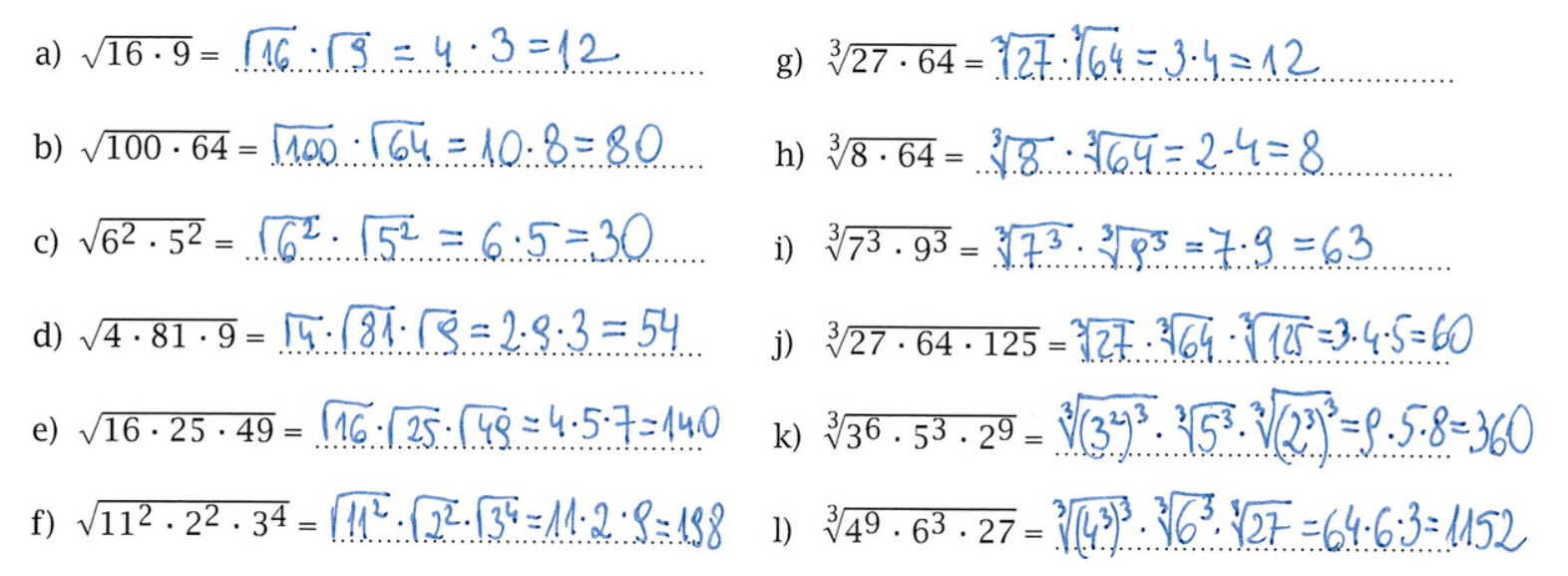 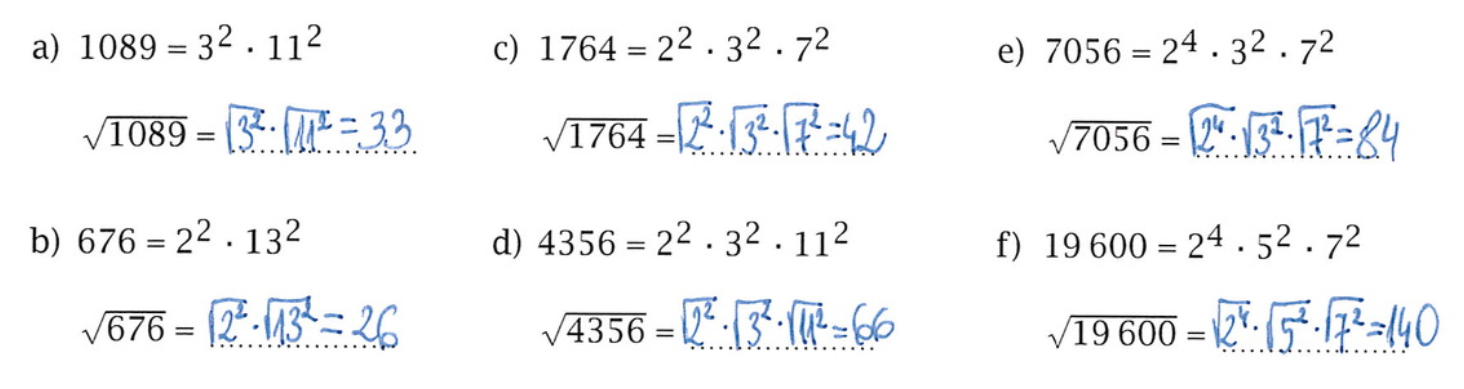 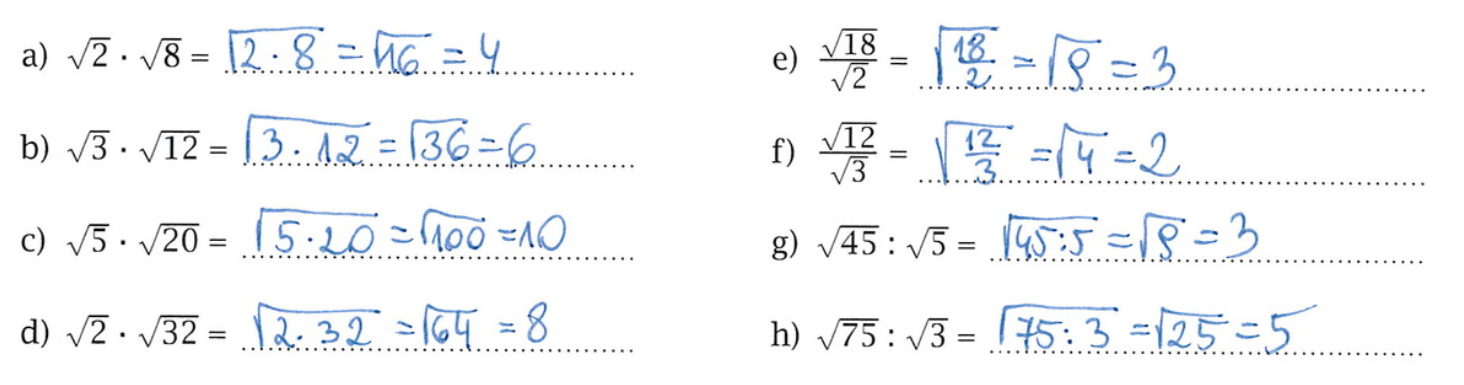 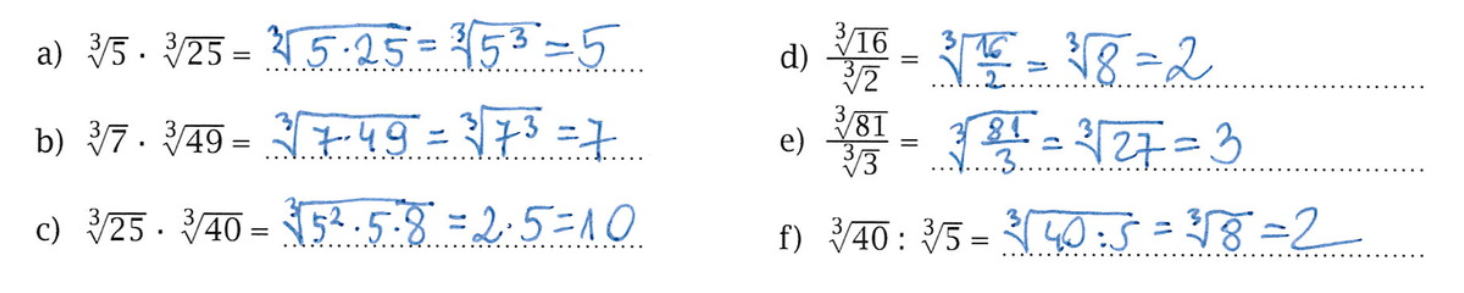 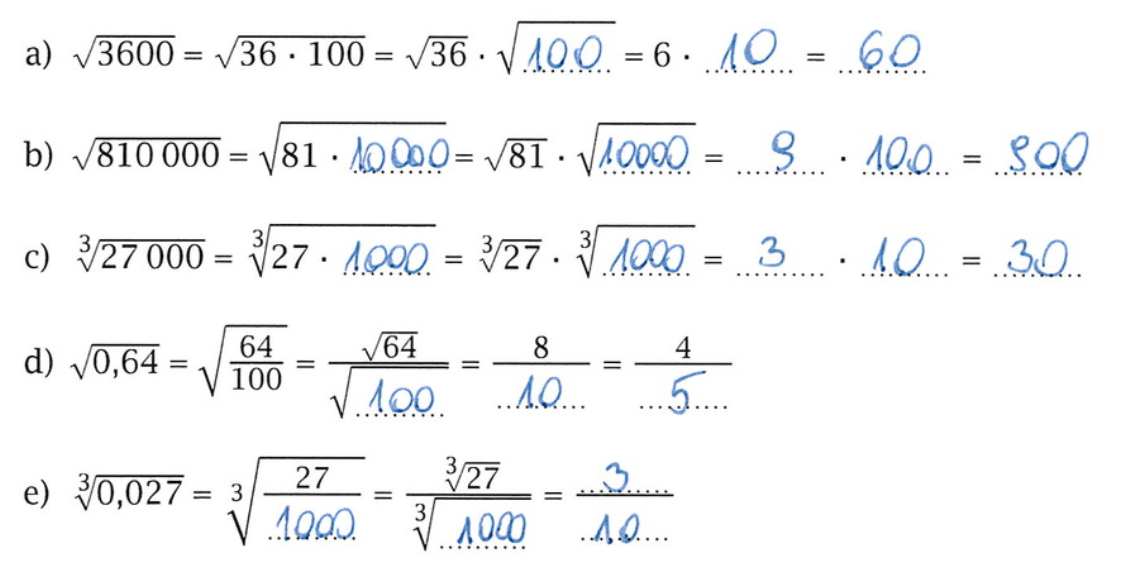 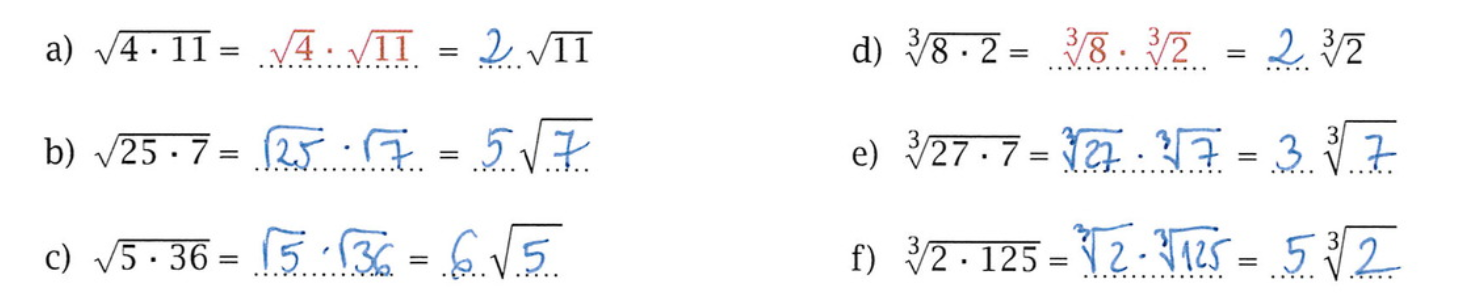 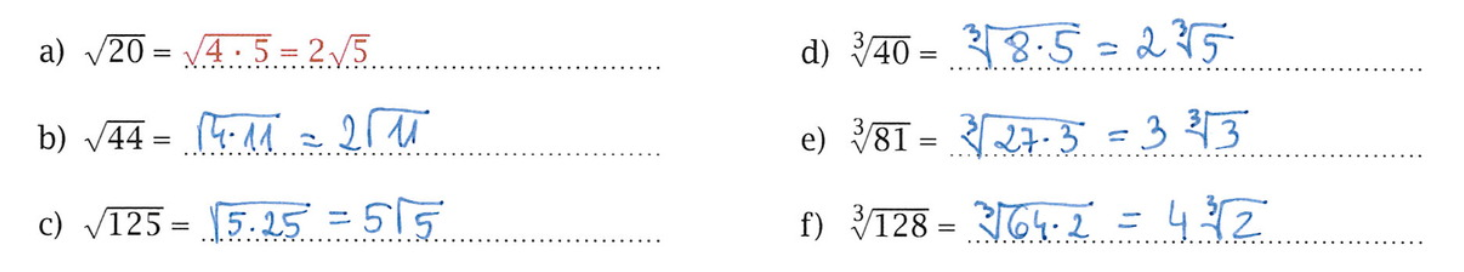 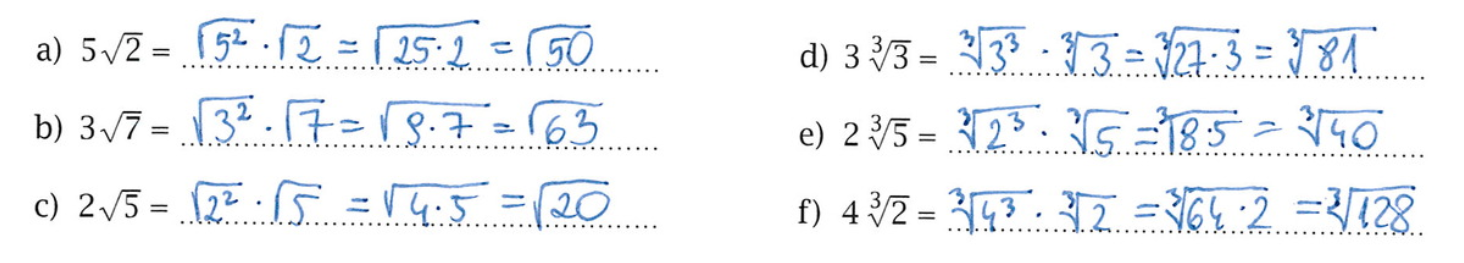 